会議の議題: 形式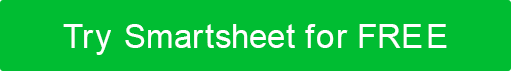 通常、組織幹事または組織会長によって割り当てられたすべてのユーザーによって完了されます会議の議題は、すべてのグループメンバーに会う前にまとめられ、レビューのために提供されるべきですコピーは会議で入手できる場合がありますAGENDA  複数のリスト/トピックを持つ各議題カテゴリを入力します筆記備考この[チャプター名]の[ミーティングタイプ]ミーティングは、[開催されます日付]にで[場所]。会議は[時間が主宰し、[]に始まり、[議長名] 書記名]を書記とする。曜日と日付開始時刻終了時刻場所場所木曜日, 00/00/0000午前 10:00午前 10 時 30 分本社会議室A号室本社会議室A号室作成者の会議ファシリテーターファシリテーターミニッツテイカータイムキーパー会議のタイトル会議のタイトル会議のタイトル会議のタイトル会議のタイトル会議のタイトル会議のタイトル会議のタイトル会議のタイトル会議のタイトル会議のテーマ会議のテーマ会議のテーマ会議のテーマ会議のテーマ会議のテーマ会議のテーマ会議のテーマ会議のテーマ会議のテーマ開始時刻期間形容望ましい結果担当者/部署終了時刻1午前 10:000:05注文への呼び出し10:05210:060:25役員報告書午前 10 時 30 分345678によって準備された議題によって準備された議題承認された議題承認された議題署名日付署名日付免責事項Web サイトで Smartsheet が提供する記事、テンプレート、または情報は、参照のみを目的としています。当社は、情報を最新かつ正確に保つよう努めていますが、本ウェブサイトまたは本ウェブサイトに含まれる情報、記事、テンプレート、または関連グラフィックに関する完全性、正確性、信頼性、適合性、または可用性について、明示的または黙示的を問わず、いかなる種類の表明または保証も行いません。したがって、お客様がそのような情報に依拠する行為は、お客様ご自身の責任において厳格に行われるものとします。